Publicado en Madrid el 18/02/2019 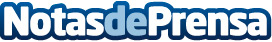 sillasgaming10.com: "El desconocimiento es el gran riesgo para la espalda si se elige una silla gaming barata"Una silla gaming es un elemento que, a todas luces, cuenta con un coste bastante elevado. La compra de este producto a golpe de oferta en páginas online desconocidas, o que no ofrecen ningún tipo de garantía, puede suponer un aumento en las lesiones de espalda y cuello, en lugar de cumplir su objetivo principal: prevenirlasDatos de contacto:Manuel CamposNota de prensa publicada en: https://www.notasdeprensa.es/sillasgaming10-com-el-desconocimiento-es-el_1 Categorias: Nacional Telecomunicaciones Sociedad Juegos Entretenimiento E-Commerce Consumo Gaming http://www.notasdeprensa.es